                                       Акция « Письмо солдату»В нашем центре проходила Всероссийская военно-патриотическая акция « Письмо солдату». В этот раз темой письма было предновогоднее поздравление. Ребята охотно согласились написать письма, вложили в них все свои чувства. Каждый старался пожелать что-то хорошее, доброе, тем самым по-своему поддержать.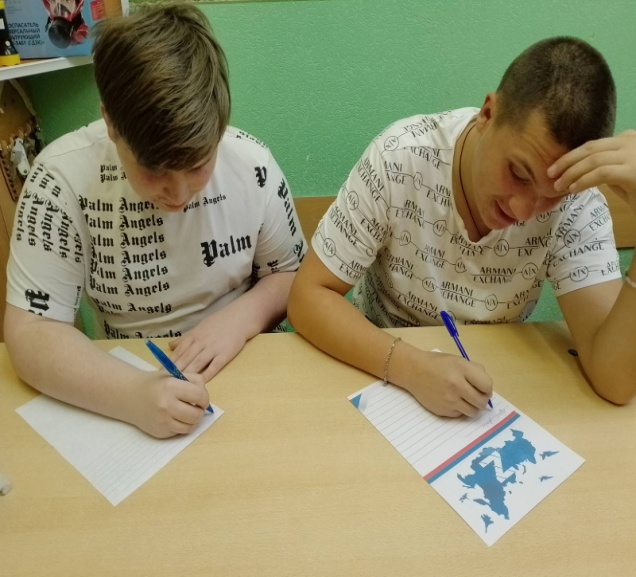 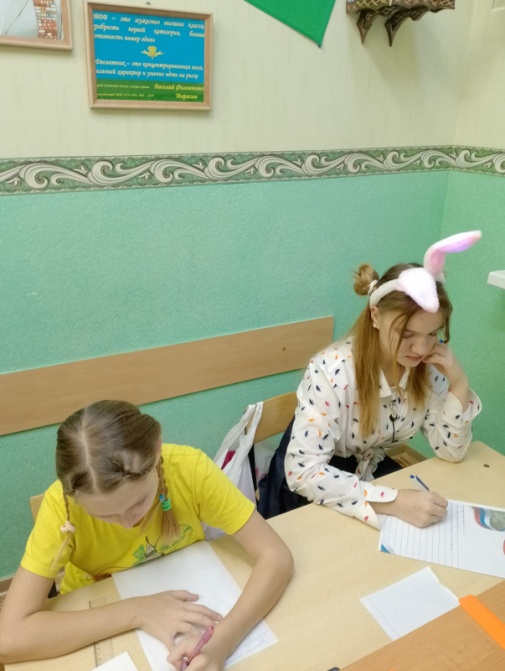 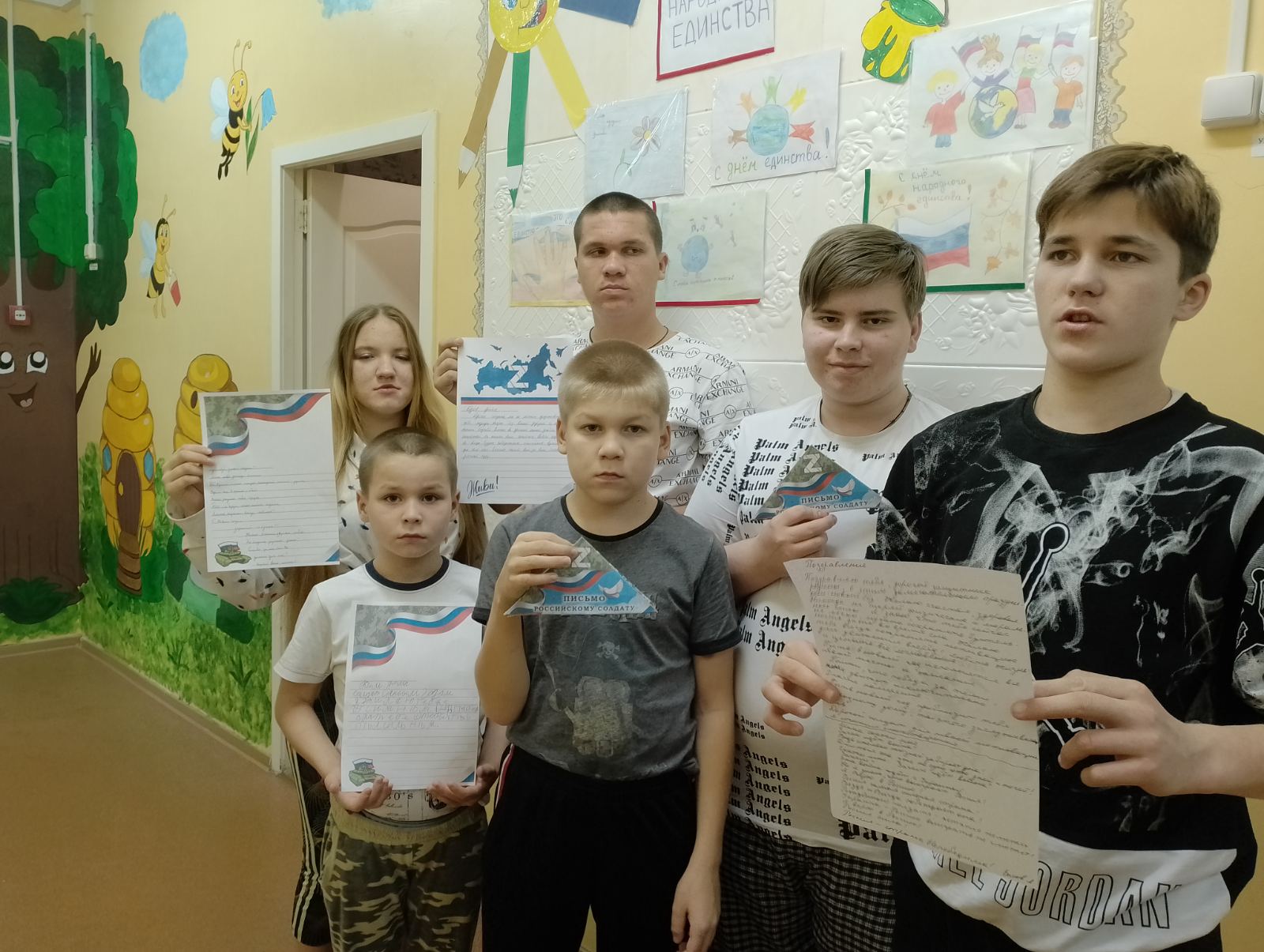 